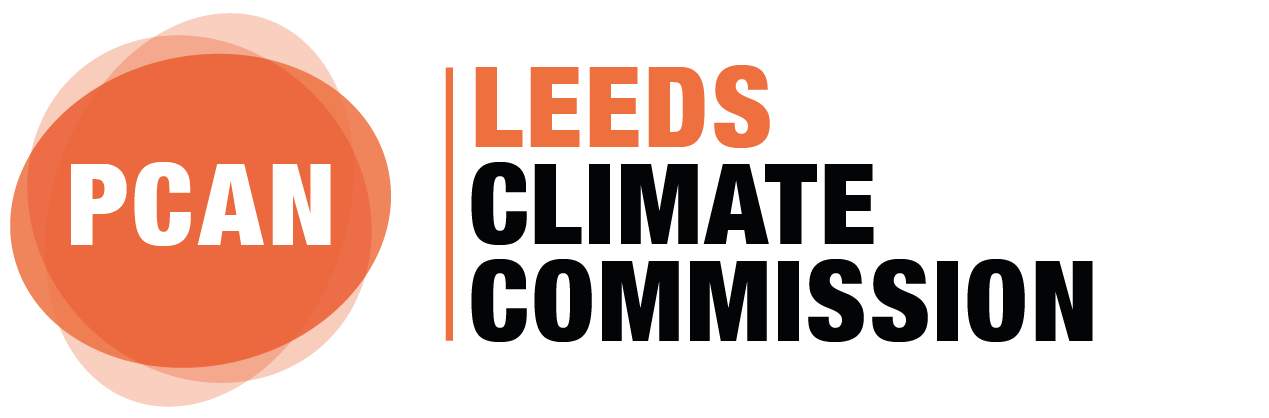 List of Commissioners (updated 12.04.21)ChairOrganisationSectorPosition Andy Gouldson University of LeedsPublicProfessor of Environmental PolicyVice-ChairCllr Helen Hayden Leeds City CouncilPublicExecutive Board Member for Climate Change,  Transport and Sustainable DevelopmentCommissionersSteve BelhamArupPrivateSenior Energy ConsultantEmma BeverleyLeeds 2023ThirdExecutive ProducerSimon BowensFriends of the EarthThirdRegional Campaign Co-ordinatorAndy BoyleOtley EnergyThirdFounderPolly CookLeeds City CouncilPublicExecutive Programme ManagerElizabeth EdgingtonBusiness in the CommunityThirdHead of EnvironmentNeil EvansLeeds City CouncilPublicDirector of Environment and HousingRichard FlintConsultantPrivateFinance and investment Mark GoldstoneLeeds Chamber of CommercePrivateHead of Policy at West and North Yorks Chamber of CommerceChris GorseLeeds Beckett UniversityPublicProfessor of Construction and Project ManagementElliot KilbrideYorkshire Building SocietyPrivateEnvironmental Lead – Property (Date, MI and Business Services)David KilduffWalker MorrisPrivatePartnerSiobhan LeeseLeeds Climate  Citizens’ Jury representativeThirdHealth and Safety Officer, Cats ProtectionKate LockUniversity of LeedsPublicCommunications and Policy Officer, Place-Based Climate Action Network (PCAN)Jonathan MoxonLeeds City CouncilPublicFlood Risk ManagerAlice OwenUniversity of LeedsPublicProfessor/ Member of the Leeds City Region Local Enterprise Partnership Green Economy PanelJamie SayeOpera North/Sustainable Arts in Leeds (SAIL)ThirdSenior Technician, Howard Assembly Room; Director of SAILAndy ScottConsultantPrivateEnergy and Green MobilityKaren StefakisCEGPrivateDevelopment ManagerPete StevensYorkshire WaterPrivateManager of Carbon NeutralityLibby SutherlandLeeds Teaching Hospitals TrustPublicSustainability ManagerHelen ThompsonFreelancePrivateAdvisor in Social Finance